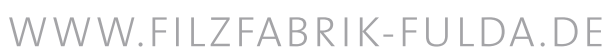 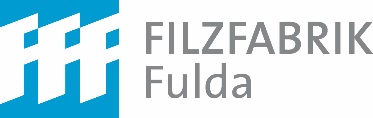 Ausschreibungsempfehlung		Nadelvlies - Bodenbelag nach DIN EN 1307 als FliesenFulda Life SBC, FliesenMerkmale des textilen BodenbelagsHerstellungsart, DIN EN 1307: Nadelvlies-Fußbodenbelag in FliesenformFaserzusammensetzung der Nutzschicht: 100% PolyesterGestaltung der Nutzschicht: strukturlos, grobfaserig, mehrfarbig, ungemustert, meliertUnterschicht: E.V.A.-BeschichtungVerfestigung: VollimprägnierungGesamtdicke, DIN ISO 1765: ca. 7,0 mmGesamtgewicht, DIN ISO 8543: ca. 3.500 g/m²Flächengewicht der Nutzschicht, DIN EN 984: 630 g/m²Nutzschichteinsatzgewicht: 700 g/m²Abmessungen: Fliesengröße 50 x 50 cmAnforderungen des textilen Bodenbelags:Beanspruchungsbereich: 				Klasse 33, Objektbereich starke BeanspruchungKomfortklasse: 						LC 1Antistatisch nach DIN 66095, Teil 4: 			jaElektrostatische Aufladung / Begehtest, ISO 6356: 	< 2,0 kVStuhlrolleneignung, EN 985:				ja – intensive Nutzung (bei Verklebung oder geeigneter Haftfixierung)Eignung für Fußbodenheizung: 				jaWärmedurchlasswiderstand, ISO 8302: 			0,10 m² K/WReibechtheit, EN ISO 105-X12: 				trocken: 4-5; nass: 4-5Wasserechtheit, EN ISO 105-E01: 			Farbänderung: 5Lichtechtheit, EN ISO 105-B02: 				Note 8Schallabsorption, EN ISO 354:  				Hz             250        500        1000      2000       4000                                                                     				alpha p     0,02       0,08        0,30       0,32        0,43Trittschallminderung, EN ISO 10140-3, Anhang D: 	20 dBBrandverhalten, DIN EN 13501-1: 			Bfl-s1Leistungserklärung / DOP gemäß CE:			FFF 020Umweltzeichen:						Blauer Engel – RAL-UZ 128Blauer Engel:						Vertrag 32227TÜV-ProfiCert:						707102360-9(Bestätigt die Einhaltung der Emissionsgrenzwerte: AgBB, ÉMISSIONS DANS LʼAIR INTÉRIEUR A+, Belgische VOC-Verordnung, LEED v4 (outside North America), BREEAM Exemplary Level, Finnische M1-Klassifizierung, GUT/PRODIS, RAL-UZ128 (Blauer Engel), EU-Ecolabel, CAM Italien, MVV TB Anhang 8+9 / ABG, Österreichisches Umweltzeichen ZU 35)Verlegung des textilen BodenbelagsIn Kartons a‘ 5 m² = 20 Stück (Größe 50 x 50 cm) liefern. Verlegung gemäß VOB Teil C, DIN 18365. Die aktuellen Verlege- / Reinigungs- und Pflegeempfehlungen des Herstellers sind zu beachten.Qualität Fulda Life, Fliesen, (oder gleichwertig unter Einhaltung der vorgenannten Eigenschaften)Hersteller/Typ………………………………………………………...Farbe nach Wahl des AG aus aktueller Kollektion……………….Menge………………………………………………………………….m²EP……………………………………………………………...…….…€/m² + MwstGP……………………………………………………………...……….€ + MwSt.Kleber: Fabrikat/Qualität:(vom Bieter einzutragen)…………………..……….